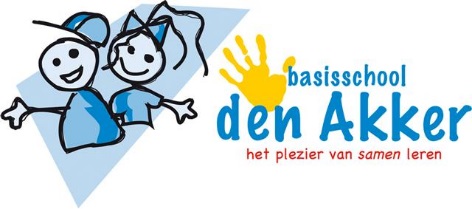 augustus 2014MAANDAGDINSDAGWOENSDAGDONDERDAGVRIJDAGZAT/ZONzomervakantieWEEKvakantieWEEKvakantie111213144567WEEKvakantie181920212223/24WEEKvakantie252627282930/311Eerste schooldagWEEK13.30 uur Show Mad Science2WEEKseptember 2014MAANDAGDINSDAGWOENSDAGDONDERDAGVRIJDAGZAT/ZON123456/72WEEK8910111213/143Start jantje BetonWEEK19.00 uur kennismakingsavond151617181920/214StudiedagWEEKMR222324252627/285StudiedagSlot jantje BetonGroep 1/2 schoolWEEK29306WEEK56WEEKoktober 2014MAANDAGDINSDAGWOENSDAGDONDERDAGVRIJDAGZAT/ZON1234/56Start kinderboeken-weekWEEKviering67891011/127Dag van de DuurzaamheidspeelgoedmarktWEEKGMRouderraad131415161718/198WEEK202122232425/26WEEKvakantie27282930319studiedagGroep 1/2 schoolWEEKWEEKnovember 2014MAANDAGDINSDAGWOENSDAGDONDERDAGVRIJDAGZAT/ZON1/2Week van het schoolontbijtWEEKMR345678/910WEEKViering101112131415/1611WEEKOuderraadInfoavond groep 8171819202122/2312WEEKleerlingenraad242526272829/3013Rapport 1WEEKWEEKdecember 2014MAANDAGDINSDAGWOENSDAGDONDERDAGVRIJDAGZAT/ZON123456/714Sinterklaas op schoolstudiedagWEEK8910111213/1415WEEKrapportgesprekkenouderraadrapportgesprekken151617181920/2116WEEKKerstvieringContinurooster, school uit om 14.00 uur222324252627/281KerstvakantieWEEK293031/1KerstvakantieWEEKWEEKjanuari 2015MAANDAGDINSDAGWOENSDAGDONDERDAGVRIJDAGZAT/ZON123/4KerstvakantieWEEK5678910/1117WEEK121314151617/1818WEEKMRleerlingenraad192021222324/2519Ouderbedank-ochtendWEEKouderraad262728293031/20WEEKGMRWEEKfebruari 2015MAANDAGDINSDAGWOENSDAGDONDERDAGVRIJDAGZAT/ZON1WEEK234567/821WEEK91011121314/1522Studiedag voorleeswedstrijdCarnavalGroep 1/2 schoolWEEK161718192021/22voorjaarsvakantieWEEK232425262728/23WEEKouderraadWEEKmaart 2015MAANDAGDINSDAGWOENSDAGDONDERDAGVRIJDAGZAT/ZON1WEEK234567/824schoolfotograafWEEK91011121314/1525WEEKleerlingenraadViering 161718192021/2226Wandelen voor WaterRapport 2WEEK232425262728/2927Open dagWEEKMRouderraad303128WEEKrapportgesprekkenrapportgesprekkenapril 2015MAANDAGDINSDAGWOENSDAGDONDERDAGVRIJDAGZAT/ZON1234/528WEEKpaasviering67891011/1229Tweede PaasdagWEEKGMR131415161718/1930verkeersdagWEEK202122232425/2631Cito-eindtoetsCito-eindtoetsCito- eindtoetsWEEKviering27282930/meivakantieWEEKWEEKmei 2015MAANDAGDINSDAGWOENSDAGDONDERDAGVRIJDAGZAT/ZON12/3meivakantieWEEK456789/10WEEK111213141516/1732studiedagHemelvaartWEEKleerlingenraad181920212223/2433schoolkampSchoolkampEntreetoets gr. 7SchoolkampEntreetoets gr. 7schoolkampEntreetoets gr. 7WEEKMRouderraad252627282930/3134Tweede PinksterdagSport4KidsEntreetoets gr. 7Entreetoets gr. 7Entreetoets gr. 7WEEKvieringverkeersexamenWEEKjuni 2015MAANDAGDINSDAGWOENSDAGDONDERDAGVRIJDAGZAT/ZON123456/735Alternatief Sport4KidsWEEK8910111213/1436studiedagWEEK151617181920/2137Schooljaarfeest35-jarig jubileumschoolreisWEEKMR222324252627/2838WEEKouderraad293039WEEKAdviesgesprekken gr. 7Adviesgesprekken gr. 7WEEKjuli2015MAANDAGDINSDAGWOENSDAGDONDERDAGVRIJDAGZAT/ZON1234/539WEEKGMR67891011/1240Rapport 3WEEKleerlingenraad131415161718/1941Musical gr. 8Laatste schooldagWEEK202122232425/26zomervakantieWEEK2728293031WEEKWEEK